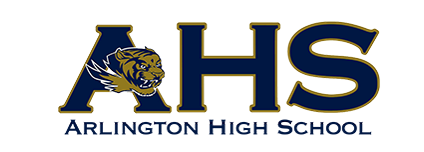 Summer Assignment TemplateSummer Assignment TemplateCourse Title: English 10 HonorsCourse Title: English 10 HonorsTeacher: Chansuolme and Robinson Teacher: Chansuolme and Robinson PLC Content Area: English 10 PLC Content Area: English 10 Summer Assignment DescriptionEscape from Camp 14 and Joy Luck ClubBoth novels will have journal questions attached. This must be written in full sentences. Date DueThe end of the week on the first week of school Estimated Time for CompletionThree Weeks Tennessee Academic Standards/Approved Standards Supporting Reference (List standard(s) correlation to summer work)RI.KID.3RL. KID.1, RL.KID.3, RL,CS.5Rationale for Summer AssignmentBoth novels serve as great introductions in character development, point of view,  and authors choice. Both novels also introduces students into different cultures.  Resources needed to complete Summer assignmentNovels: Joy Luck Club and Escape from Camp14 and the two corresponding reading packets How and when will this summer assignment be assessed and scored? Also, what grading category and what percentage will this summer assignment count in the student’s grade?The completion of both novels will serve as a bridge into the first two major projects of the school year. Additional Summer Assessments (If applicable - what grading category and what percentage will each additional summer assignment count in the student’s grade?)Both will be 50 points. Additional projects will follow once school starts Teacher Summer Contact Information shaley.chasuolme@acsk-12.orgcarmen.robinson@acsk-12.org 